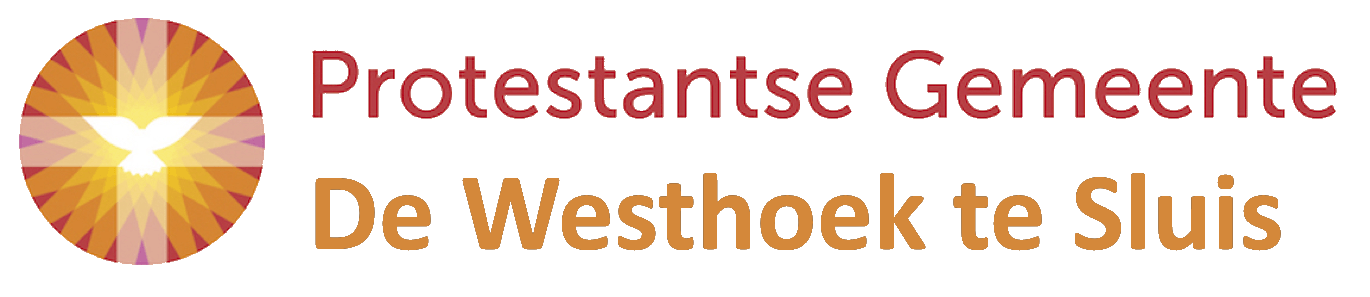 Goede Vrijdag 7 april 2023, 20.00 uurDe Open Haven, OostburgOrganist: Willy KamphuisLiturgie: ds. Vrouwkje DeesMedewerking van: Corine Scheele, Riet Basting, Riet Masclee, Rachel Scheele- Orgelspel- Bemoediging:	Vg:  	Onze hulp is in de Naam van de Heer,      	Die gemaakt heeft Hemel en aarde		- Verootmoediging: (staande)Allen: WAT MOETEN WIJ AANVAARDEN,          	OFFER OF OPDRACHT?          	STERVEN WIJ MET HEM IN EERBIED EN TRANEN          	EN STAAN WIJ MEE OP          	EN ZIEN MET DE EERBIED OOK ANDEREN          	MENSEN ZOALS JEZUS          	DE VERDRUKTEN EN VERTRAPTEN(we gaan zitten)Vg:  Gebed (dat heeft Corine meegekregen)LIED ps.22: 1,3,41	Mijn God, mijn God, waarom verlaat Gij mijen blijft zo ver, terwijl ik tot U schrei,en redt mij niet, maar gaat aan mij voorbij?Hoe blijft Gij zwijgen?Mijn God, ik doe tot U mijn kreten stijgenbij dag, bij nacht. Tot U slechts kan ik vluchten,maar krijg geen rust, geen antwoord op mijn zuchtenin klacht op klacht.3	Maar ik, mijn God, lig machteloos terneer.Ik word vertrapt, ik heb geen leven meer.Meesmuilend gaan zij tegen mij tekeer,al die mij smaden.Zij raden mij, terwijl zij mij verraden:`Zoek het bij God, geef Hem uw leed te dragen,Hij zal u redden naar zijn welbehagen',zo klinkt hun spot.4	Gij die mijn ogen 't levenslicht ontsloot,mij hebt geroepen uit de moederschoot,mij aan mijn moeders borst een rustplaats bood,voor kwaad beveiligd,Gij hebt mij U ten eigendom geheiligd.Gij, die alleen mijn God zijt en mijn Vader,blijf mij niet ver, want nu het onheil naderthelpt mij niet één.Exodus 12: 29-42 (lector 1)29 Midden in de nacht doodde de HEER alle eerstgeborenen in Egypte, van de eerstgeborene van de farao, zijn troonopvolger, tot de eerstgeborene van de gevangene, en ook al het eerstgeboren vee. 30Die nacht stonden de farao en al zijn hovelingen en alle Egyptenaren op, en in heel Egypte klonk een luid gejammer, want er was geen huis waarin geen dode was. 31Die nacht nog ontbood de farao Mozes en Aäron. ‘Ga onmiddellijk bij mijn volk weg,’ zei hij, ‘u en alle Israëlieten! Ga de HEER maar vereren, zoals u hebt gevraagd. 32Neem uw schapen, geiten en runderen mee, zoals u gevraagd hebt, en verdwijn! Maar bid dan ook voor mij om zegen.’ 33De Egyptenaren drongen er bij het volk op aan zo snel mogelijk uit hun land weg te gaan. 'Anders sterven we allemaal nog!’ zeiden ze. 34Toen pakten de Israëlieten hun baktroggen, met daarin het nog ongedesemde deeg, wikkelden die in kleren en namen ze op de schouders. 35Ze hadden gedaan wat Mozes had opgedragen en de Egyptenaren om zilveren en gouden sieraden en om kleren gevraagd. 36En de HEER had ervoor gezorgd dat de Egyptenaren hun goedgezind waren, zodat ze op hun verzoek ingingen. Zo beroofden ze de Egyptenaren. 37De Israëlieten trokken te voet van Rameses naar Sukkot; hun aantal bedroeg ongeveer zeshonderdduizend, vrouwen en kinderen niet meegerekend, 38terwijl er bovendien een grote groep mensen van allerlei herkomst met hen meetrok. Ze voerden enorme kudden schapen, geiten en runderen mee. 39Van het deeg dat ze uit Egypte hadden meegenomen bakten ze ongedesemde broden. Doordat ze uit Egypte waren weggejaagd, was er geen tijd geweest om zuurdesem toe te voegen of voor andere proviand te zorgen.40Vierhonderddertig jaar hadden de Israëlieten in Egypte gewoond; 41 na precies vierhonderddertig jaar – geen dag eerder of later – trok het volk van de HEER, in groepen geordend, uit Egypte weg. 42Die nacht waakte de HEER om hen uit Egypte weg te leiden. Daarom waken de Israëlieten nog altijd in deze nacht ter ere van de HEER, elke generatie opnieuw.LIED 547: 1, 2, 3, 4 met de boom des levensHET LIJDENSVERHAAL NAAR MATTHËUSMattheus 26: 47-56: DE GEVANGENNEMING (lector 2)[47]	Nog voor hij uitgesproken was, kwam Judas eraan, een van de twaalf, in gezelschap van een grote, met zwaarden en knuppels bewapende bende, die door de hogepriesters en de oudsten van het volk was gestuurd. [48] 	Met hen had zijn verrader een teken afgesproken. ‘Degene die ik kus,’ had hij gezegd, ‘die is het, die moet je gevangennemen.’ [49] 	Hij liep recht op Jezus af, zei: ‘Gegroet, rabbi!’ en kuste hem. [50] 	Jezus zei tegen hem: ‘Vriend, ben je daarvoor gekomen?’ Daarop kwam de bende naderbij,ze grepen Jezus vast en namen hem gevangen. [51] 	Nu greep een van Jezus’ metgezellen naar zijn zwaard. Hij trok het, haalde uit en sloeg de dienaar van de hogepriester een oor af.[52] 	Daarop zei Jezus tegen hem: ‘Steek je zwaard terug op zijn plaats. Want wie naar het zwaard grijpt, zal door het zwaard omkomen. [53] 	Weet je niet dat ik mijn Vader maar te hulp hoef te roepen en dat hij mij dan onmiddellijk meer dan twaalf legioenen engelen ter beschikking zou stellen? [54] 	Maar hoe zouden dan de Schriften in vervulling gaan, waar staat dat het zo moet gebeuren?’ [55] 	Toen zei Jezus tegen de omstanders: ‘Met zwaarden en knuppels bent u uitgetrokken om mij te arresteren, alsof ik een misdadiger ben! Dagelijks was ik in de tempel om onderricht te geven, en toen hebt u me niet gevangengenomen. [56] 	Maar dit alles gebeurt opdat de geschriften van de profeten in vervulling gaan.’ Daarop lieten alle leerlingen hem in de steek en vluchtten weg.LIED 558: 1 Jezus om uw lijden grootMattheus 26: 57-68: VOOR DE RAAD (lector 1)[57] 	Zij die Jezus gevangengenomen hadden, leidden hem voor aan Kajafas, de hogepriester bij wie de schriftgeleerden en de oudsten bijeengekomen waren.[58] 	Petrus volgde hem op een afstand tot op de binnenplaats van het paleis van de hogepriester; daar ging hij tussen de knechten zitten om te zien hoe het zou aflopen. [59] 	De hogepriesters en het hele Sanhedrin probeerden een valse getuigenverklaring tegen Jezus te laten afleggen op grond waarvan ze hem ter dood zouden kunnen veroordelen, [60] 	maar ze vonden er geen, hoewel zich vele valse getuigen meldden. Ten slotte meldden er zich twee [61] 	die zeiden: ‘Die man heeft gezegd: “Ik kan de tempel van God afbreken en in drie dagen weer opbouwen.”’ [62] 	De hogepriester stond op en vroeg hem: 	‘Waarom antwoordt u niet? U hoort toch wat deze getuigen zeggen?’ [63] 	Maar Jezus bleef zwijgen. De hogepriester zei: ‘Ik bezweer u bij de levende God, zeg ons of u de messias bent, de Zoon van God.’ [64] 	Jezus antwoordde: ‘U zegt het. Maar ik zeg tegen u allen hier:vanaf nu zult u de Mensenzoon zien zitten aan de rechterhand van de Machtige en hem zien komen op de wolken van de hemel.’ [65] 	Hierop scheurde de hogepriester zijn kleren en hij riep uit: ‘Hij heeft God gelasterd! Waarvoor hebben we nog getuigen nodig? Nu hebt u met eigen oren gehoord hoe hij God lastert. [66] 	Wat denkt u?’ Ze antwoordden: ‘Hij is schuldig en verdient de doodstraf!’ [67] 	Daarop spuwden ze hem in het gezicht en sloegen hem. Anderen stompten hem [68] 	en zeiden: ‘Profeteer dan maar eens voor ons, messias, wie is het die je geslagen heeft?’
LIED 558: 6Mattheus 26: 69-75:	DE VERLOOCHENING (lector 2)[69]  Petrus zat buiten, op de binnenplaats. Er kwam een dienstmeisje naar hem toe, dat zei: ‘Jij hoorde ook bij die Jezus uit Galilea!’ [70] 	Maar hij ontkende dat met klem, zodat allen het konden horen: ‘Ik weet niet waar je het over hebt.’ [71] 	Toen hij wilde weggaan naar het poortgebouw, zag een ander meisje hem. Ze zei tegen de omstanders: ‘Die man hoorde bij Jezus van Nazaret!’ [72] En opnieuw ontkende hij en zwoer: ‘Echt, ik ken de man niet!’ [73] 	Even later kwamen de omstanders naar Petrus toe, ze zeiden: ‘Jij bent wel degelijk een van hen, trouwens, je accent verraadt je.’ [74] 	Daarop begon hij te vloeken en hij bezwoer hun: ‘Ik ken die man niet!’ En meteen kraaide er een haan. [75] 	Toen herinnerde Petrus zich wat Jezus gezegd had: ‘Voordat er een haan gekraaid heeft, zul je mij driemaal verloochenen.’ Hij ging naar buiten en huilde bitter.OrgelspelMattheus 27: 1-10: 	DE ZILVERSTUKKEN (lector 1)[1]]	De volgende ochtend vroeg namen alle hogepriesters met de oudsten van het volk het besluit Jezus ter dood te brengen. [2] 	Nadat ze hem geboeid hadden, leidden ze hem weg en leverden hem over aan Pilatus, de prefect. [3] 	Toen Judas, die hem had uitgeleverd, zag dat Jezus ter dood veroordeeld was, kreeg hij berouw. Hij bracht de dertig zilverstukken naar de hogepriesters en oudsten terug [4] 	en zei: ‘Ik heb een zonde begaan door een onschuldige uit te leveren.’ Maar zij zeiden: ‘Wat gaat ons dat aan? Zie dat zelf maar op te lossen!’ [5] 	Toen smeet hij de zilverstukken de tempel in, vluchtte weg en verhing zich. [6] 	De hogepriesters verzamelden de zilverstukken en zeiden tegen elkaar: ‘We mogen ze niet bij de tempelschat voegen, aangezien het bloedgeld is.’ [7] 	Na ampel beraad kochten ze er de akker van de pottenbakker mee, die dan als begraafplaats voor vreemdelingen kon dienen. [8] 	Daarom heet die akker tot op de dag van vandaag de Bloedakker.[9] 	Zo ging in vervulling wat gezegd is door de profeet Jeremia: ‘En ze verzamelden de dertig zilverstukken,het bedrag waarop hij geschat was en dat ze hadden bepaald met de zonen van Israël, [10] 	en ze betaalden er de akker van de pottenbakker mee, zoals de Heer mij had opgedragen.’
Orgelspel:Mattheus 27: 11-26:	VOOR PILATUS (lector 2)[11] 	Toen Jezus voor de prefect stond, stelde deze hem de vraag: ‘Bent u de koning van de Joden?’ Jezus zei: ‘U zegt het.’ [12] 	Maar op de beschuldigingen die de hogepriesters en oudsten tegen hem inbrachten, antwoordde hij niet één keer.[13] 	Daarop zei Pilatus tegen hem: ‘Hoort u niet wat deze getuigen allemaal tegen u inbrengen?’[14] 	Hij gaf op geen enkele beschuldiging enig weerwoord, wat de prefect zeer verwonderde.
[15] 	Nu had de prefect de gewoonte om op elk pesachfeest één gevangene vrij te laten, en die door het volk te laten kiezen. [16] 	Er zat toen een beruchte gevangene vast, die Jezus Barabbas genoemd werd. [17] 	En dus vroeg Pilatus hun, toen ze daar waren samengestroomd: ‘Wie wilt u dat ik vrijlaat, Jezus Barabbas of Jezus die de messias wordt genoemd?’ 18] 	Hij wist namelijk dat ze hem uit afgunst hadden uitgeleverd.[19] 	Terwijl hij op de rechterstoel zat, werd hem een boodschap van zijn vrouw gebracht: ‘Laat je niet in met die rechtvaardige! Om hem heb ik namelijk vannacht in een droom veel moeten doorstaan.’ [20] 	Ondertussen haalden de hogepriesters en de oudsten het volk over: ze moesten om Barabbas vragen, en Jezus laten doden. [21]	 Weer nam de prefect het woord en hij vroeg opnieuw: ‘Wie van de twee wilt u dat ik vrijlaat?’ ‘Barabbas!’ riepen ze. [22] 	Pilatus vroeg hun: ‘Wat moet ik dan doen met Jezus die de messias wordt genoemd?’ Allen antwoordden: ‘Aan het kruis met hem!’ [23] 	Hij vroeg: ‘Wat heeft hij dan misdaan?’ Maar ze schreeuwden alleen maar harder: ‘Aan het kruis met hem!’ [24] 	Toen Pilatus inzag dat zijn tussenkomst nergens toe leidde, dat het er integendeel naar uitzag dat men in opstand zou komen, liet hij water brengen, waste ten overstaan van de menigte zijn handen en zei: ‘Ik ben onschuldig aan de dood van deze man. Zie het zelf maar op te lossen.’[25] 	En heel het volk antwoordde: ‘Laat zijn bloed óns dan maar worden aangerekend, en onze kinderen!’ [26] Daarop liet Pilatus Barabbas vrij, maar Jezus leverde hij uit om gekruisigd te worden, nadat hij hem eerst nog had laten geselen.
LIED:558:7Mattheus 27: 27-31:	DE BESPOTTING (lector 1)[27] 	De soldaten van de prefect namen Jezus mee naar het pretorium en verzamelden de hele cohort om hem heen. [28] 	Ze kleedden hem uit en deden hem een scharlakenrode mantel om, [29] 	ze vlochten een kroon van doorntakken en zetten die op zijn hoofd. Ze gaven hem een rietstok in zijn rechterhand en vielen voor hem op de knieën. Spottend zeiden ze: ‘Gegroet, koning van de Joden,’[30] 	en ze spuwden op hem, pakten hem de rietstok weer af en sloegen hem tegen het hoofd. [31] 	Nadat ze hem zo hadden bespot, trokken ze hem de mantel uit, deden hem zijn kleren weer aan en leidden hem weg om hem te kruisigen.
LIED 558: 8, 9Mattheus 27: 32-50: DE KRUISIGING (lector 2)[32] 	Bij het verlaten van het pretorium troffen ze een man uit Cyrene die Simon heette, en hem dwongen ze het kruis te dragen. [33] 	Zo kwamen ze bij de plek die Golgota genoemd wordt, wat ‘schedelplaats’ betekent. [34] 	Ze gaven Jezus met gal vermengde wijn, maar toen hij die geproefd had, weigerde hij ervan te drinken. [35] 	Nadat ze hem gekruisigd hadden, verdeelden ze zijn kleren onder elkaar door erom te dobbelen, [36] 	en ze bleven daar zitten om hem te bewaken. [37] 	Boven zijn hoofd bevestigden ze de aanklacht, die luidde: ‘Dit is Jezus, de koning van de Joden’. [38] 	Daarna werden er naast hem twee misdadigers gekruisigd, de een rechts van hem, de ander links. [39]	 De voorbijgangers keken hoofdschuddend toe en dreven de spot met hem:[40] 	‘Jij was toch de man die de tempel kon afbreken en in drie dagen weer opbouwen? Als je de Zoon van God bent, red jezelf dan maar en kom van dat kruis af!’ [41] 	Ook de hogepriesters, de schriftgeleerden en de oudsten maakten zulke spottende opmerkingen: [42] 	‘Anderen heeft hij gered, maar zichzelf redden kan hij niet. Hij is toch koning van Israël, laat hij dan nu van het kruis afkomen, an zullen we in hem geloven.[43] 	Hij heeft zijn vertrouwen in God gesteld, laat die hem nu dan redden, als hij hem tenminste goedgezind is. Hij heeft immers gezegd: “Ik ben de Zoon van God.”’ [44] 	Precies zo beschimpten hem de misdadigers die samen met hem gekruisigd waren.
[45] 	Rond het middaguur viel er duisternis over het hele land, die drie uur aanhield. [46] 	Aan het einde daarvan, in het negende uur, gaf Jezus een schreeuw en riep luid: ‘Eli, Eli, lema sabachtani?’ Dat wil zeggen: ‘Mijn God, mijn God, waarom hebt u mij verlaten?’ [47] 	Toen de omstanders dat hoorden, zeiden enkelen van hen: ‘Hij roept om Elia!’ [48] 	Meteen kwam er uit hun midden iemand toegesneld die een spons pakte en in zure wijn doopte. Hij stak de spons op een stok en probeerde hem te laten drinken. [49] 	De anderen zeiden: ‘Niet doen, laten we eens kijken of Elia hem komt redden.’ [50] 	Nog eens schreeuwde Jezus het uit,    toen gaf hij de geest.- De Paaskaars wordt gedoofd (diaken)- Stilte- Gebeden onder het kruis (vg)Onder het kruis van Jezus Christuszien wij ons eigen hart aan en bidden wij:Dat wij Hem niet voorbijgaanMet al wat onszelf in beslag neemt.Dat wij hem niet alleen latenIn het bloed en de tranen van zovelen.Dat hem niet verloochenenDoor alleen te leven voor onszelf.Dat wij Hem niet verradenMet heel onze hang naar hebben en houden.Dat wij hem niet kruisigen met al ons gebrek aan ontfermingover wie – vandaag nóg-worden voorbijgegaan, verlaten,verloochend en verraden, gemarteld en vermoordomdat Hij de nacht van de wereldop zich genomen heeftis het in zijn naam dat wij bidden tot U, GodLIED 576 A: 1 en 2 AVONDGEBED Vg:  In uw handen, o Heer mijn God beveel ik mijn geestA:   IN UW HANDEN, O HEER MIJN GOD BEVEEL IK MIJN GEESTVg:  U, o Heer, die ons verlost hebt, God in waarheidA:   BEVEEL IK MIJN GEESTVg:  Bewaar ons als uw oogappel, HeerA:   VERBERG ONS IN DE SCHADUW VAN UW VLEUGELSLIED: 5901	Nu valt de nacht.Het is volbracht:de Heer heeft heel zijn levenvoor het menselijk geslachtin Gods hand gegeven.2	De wereld gafHem slechts een graf,zijn wonen was Hem zwerven;al zijn onschuld werd Hem strafen zijn leven sterven.3	Hoe slaapt Gij nu,die men zo ruwaan 't kruishout heeft gehangen.Starre rotsen houden U,rots des heils, gevangen.4	't Is goed, o Heer,Gij hoeft de eervan God niet meer te staven.Leggen wij ons bij U neer,in uw dood begraven.5	Hoe wonderlijk,uitzonderlijkeen sabbat is gekomen:eens voor al heeft Hij het jukvan ons afgenomen.
In stilte gaan we uit van hier